Реабилитация пациентов при гипотиреозе.Превентивный этап реабилитации:1.Аномалии развития ЖКТ2.Большое употребление йода 3.Тяжелый дефицит или избыток йода4.Медикаментозные и токсические воздействия5.Передозировка средств 6.Плохая экология Стационарный этап:1) Медикаментозная терапия.2) Диетотерапии.3) Лечебная физическая культура.4) Лечебное питание 5) Устранение профессиональных и других вредностей. 6) Прием витаминов.Амбулаторно-поликлинический этап:- 2 раза в год эндокринолог,онколог по показанием.Рентгенолог- рентгеноскопия щитовидной железы по показаниям. - ЛФК-Диетическое питание Санаторно-курортный этап:Санаторное лечение, как правило, представляет собой этап лечения больного после больницы или поликлиники.Оно предполагает использование:- минеральных вод,- лечебных грязей,- аппаратной физиотерапии,- лечебной физической культуры и массажа.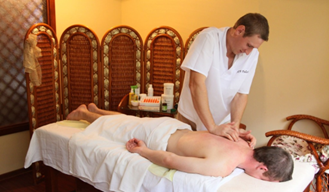 